Semana del 25 al 29 de Mayo 2020                                                Profesora: Lorena Peralta V.Actividades a realizar en casa    8º año A-BObjetivo: OA 6-8-12Leer y comprender textos no literarios, identificando características del género épico“La epopeya y el género ÈPICO”ACTIVIDADES:                        *Recuerda que las actividades las debes desarrollar en el cuaderno y libro de lenguaje cuando corresponda.En nuestro tiempo todo el que logre salir de su situación de comodidad para enfrentar sus miedos y superarlos es un HÈROE. El héroe moderno no necesita realizar grandes hazañas, puede ser motivado a actuar por situaciones de injusticia, de error o en las que perciba algún daño que pueden enmendarse o superarse en medio de su realidad.1.- Observa la siguiente versión de la “Odisea”, presentada por Los Simpson. Ingresa a estos link: http://bit.ly/2XzZBqh      y    http://bit.ly/2KUjas1 .2.- Identifiquen las ideas que se tratan en cada video.3.-Identifiquen los modismos actuales usados en la historia.*Modismo: expresiones que se usan en un vocabulario informal, cuyo significado no se puede deducir, explicar, a partir de las palabras que lo componen. A veces se puede deducir por el contexto en el cual se emplea. Están presentes en todas las lenguas y en el habla de todas las personas.Ejemplos: “Irse por las ramas”    “Ahogarse en un vaso de agua”   “Es pan comido”    “Andar  pato”   “Me lleva a lapa”    “Eres muy bacán”   “Mi hermano es buena leche”   “Este sábado hay un carrete”4.- Explica, qué significa cada uno:5.- Desarrolla la página 202 del libro de lenguaje. Tiene que leer toda la página, destacar la in formación importante y luego contestar las preguntas que están en el cuadro amarillo de arriba y las dos últimas de reflexión. En el cuaderno.        6.- Observa la siguiente imagen de este personaje de la historia leída “La Odisea” (página 190 a 200).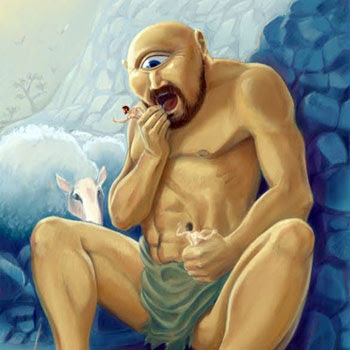 7.- De acuerdo a la imagen, crea un cómic, en donde inventes una historia original tuya. 8.- El cómic debe llevar los siguientes elementos:* Título/Autor/Nacionalidad.* Seis viñetas. (Si necesitas más, colócalas).* Imagen (dibujos, color).* Onomatopeyas.* Diálogos en globos.* Cartuchos. * Realiza el cómic, en una hoja de block. Será evaluado.Ejemplo:Coloca tu corazón, inteligencia y creatividad en este trabajo  VIDEO 1VIDEO 2Idea o tema:Idea o tema:Modismos actuales:Modismos actuales: “Irse por las ramas”“Ahogarse en un vaso de agua”   “Es pan comido”“Andar  pato”“Me lleva a lapa”  “Eres muy bacán”“Mi hermano es buena leche”   “Este sábado hay un carrete”                                                                   TÌTULO                                      (AUTOR/NACIONALIDAD)